◎次の項目に当てはまるものはありませんか？□階段で手すりがあると安心する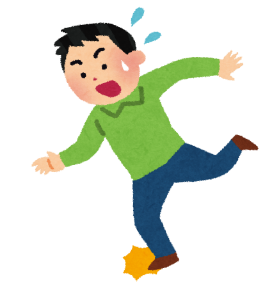 □夕方以降の外出は控えている□人ごみを歩くと疲れることがある□段差や階段でつまずくことがある□足下のゴミ箱などを蹴飛ばすことがある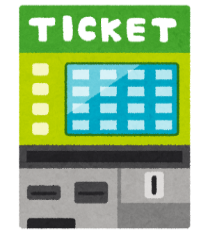 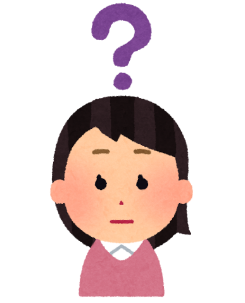 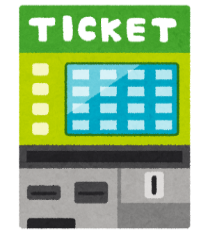 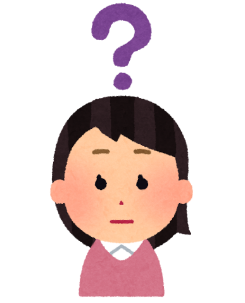 □駅やバスの表示がわからない□買い物で商品がどこにあるかわからない□見えにくさから外出が怖い・不安がある□人や自転車や車にぶつかりそうになったことがある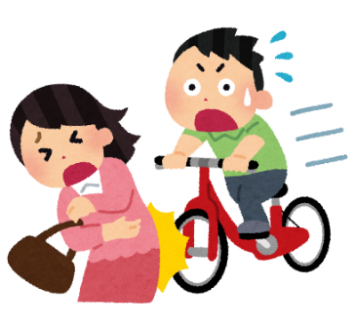 □電柱や看板にぶつかることがある★白い杖はあなたを守ります★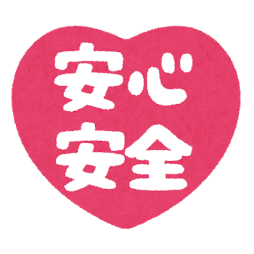 ①周りの人が配慮してくれます②人混みでぶつからずにすみます③迷ったとき、困ったときに尋ねやすいです④杖先で段差や階段、放置自転車などが確認できます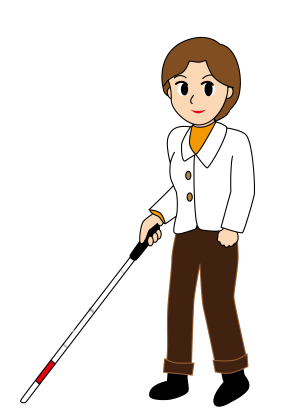 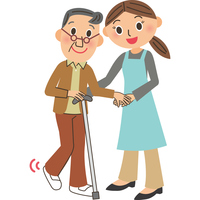 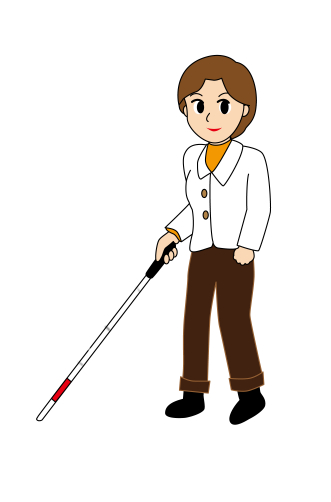 ・身体障害者手帳で交付を受けられます・障害者手帳がなくても見えにくさによる不安があれば持てますライトハウスがお手伝いします！・あなたに合う杖をご紹介します。・持ち方、使い方をお教えします。・役所の申請手続きをご案内します。まずはお一人で悩まれずにご相談はこちらに！社会福祉法人 京都ライトハウス　生活訓練部　鳥居寮０７５－４６３－６４５５京都ロービジョンネットワーク　